2025 Anguilla Holidays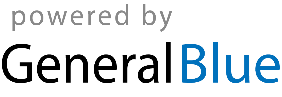 Anguilla 2025 CalendarAnguilla 2025 CalendarAnguilla 2025 CalendarAnguilla 2025 CalendarAnguilla 2025 CalendarAnguilla 2025 CalendarAnguilla 2025 CalendarAnguilla 2025 CalendarAnguilla 2025 CalendarAnguilla 2025 CalendarAnguilla 2025 CalendarAnguilla 2025 CalendarAnguilla 2025 CalendarAnguilla 2025 CalendarAnguilla 2025 CalendarAnguilla 2025 CalendarAnguilla 2025 CalendarAnguilla 2025 CalendarAnguilla 2025 CalendarAnguilla 2025 CalendarAnguilla 2025 CalendarAnguilla 2025 CalendarAnguilla 2025 CalendarJanuaryJanuaryJanuaryJanuaryJanuaryJanuaryJanuaryFebruaryFebruaryFebruaryFebruaryFebruaryFebruaryFebruaryMarchMarchMarchMarchMarchMarchMarchSuMoTuWeThFrSaSuMoTuWeThFrSaSuMoTuWeThFrSa123411567891011234567823456781213141516171891011121314159101112131415192021222324251617181920212216171819202122262728293031232425262728232425262728293031AprilAprilAprilAprilAprilAprilAprilMayMayMayMayMayMayMayJuneJuneJuneJuneJuneJuneJuneSuMoTuWeThFrSaSuMoTuWeThFrSaSuMoTuWeThFrSa12345123123456767891011124567891089101112131413141516171819111213141516171516171819202120212223242526181920212223242223242526272827282930252627282930312930JulyJulyJulyJulyJulyJulyJulyAugustAugustAugustAugustAugustAugustAugustSeptemberSeptemberSeptemberSeptemberSeptemberSeptemberSeptemberSuMoTuWeThFrSaSuMoTuWeThFrSaSuMoTuWeThFrSa1234512123456678910111234567897891011121313141516171819101112131415161415161718192020212223242526171819202122232122232425262727282930312425262728293028293031OctoberOctoberOctoberOctoberOctoberOctoberOctoberNovemberNovemberNovemberNovemberNovemberNovemberNovemberDecemberDecemberDecemberDecemberDecemberDecemberDecemberSuMoTuWeThFrSaSuMoTuWeThFrSaSuMoTuWeThFrSa1234112345656789101123456787891011121312131415161718910111213141514151617181920192021222324251617181920212221222324252627262728293031232425262728292829303130Jan 1	New Year’s DayMar 2	James Ronald Webster DayApr 18	Good FridayApr 20	Easter SundayApr 21	Easter MondayMay 1	Labour DayMay 30	Anguilla DayJun 8	PentecostJun 9	Whit Monday, Celebration of the Birthday of Her Majesty the QueenAug 1	Constitution DayAug 4	August MondayAug 7	August ThursdayDec 19	National Heroes and Heroines DayDec 25	Christmas DayDec 26	Boxing Day